DATA:____/_____/_____INFORMAÇÕES IMPORTANTES:Serviço exclusivo para Associado SESCON-SP| AESCON-SP| SESCON-SP E AESCON-SP e adimplente com contribuições e faturamento;Coleta realizada mediante confirmação de pagamento da taxa de custeio operacional;Devolução do processo físico apenas na data correspondente ao atendimento da região.Prazo para devolução física: 5 dias úteis.Os processos deverão ser enviados em envelopes plásticos e ENVELOPE LACRADO, anexando obrigatoriamente este formulário em 2 vias.NOME:________________________________________________________________RG:___________________________________________________________________ASSINATURA:___________________________________________________________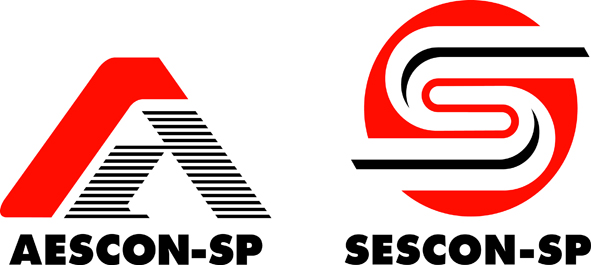 SERVIÇO DE COLETAESCRITÓRIO REGIONAL JUCESP/ SESCON-SPIDENTIFICAÇÃO DO ASSOCIADOIDENTIFICAÇÃO DO ASSOCIADO(CPF/ CNPJ)E-MAIL:TELEFONE/ RESPONSÁVEL:IDENTIFICAÇÃO DA REGIÃO/ DATAIDENTIFICAÇÃO DA REGIÃO/ DATAIDENTIFICAÇÃO DA REGIÃO/ DATAIDENTIFICAÇÃO DA REGIÃO/ DATAIDENTIFICAÇÃO DA REGIÃO/ DATA NORTE  SUL  LESTE  OESTE  CENTRAL RELAÇÃO DE PROCESSOSRELAÇÃO DE PROCESSOSRELAÇÃO DE PROCESSOSTIPO DE ATO:RAZÃO SOCIAL:Nº CONTROLE DE INTERNET